BASIN BÜLTENİ                        						                           22 Temmuz 2022Türk Telekom Prime ileAçık Hava Sinema Geceleri BaşlıyorTürk Telekom Prime ile tatil beldelerinde eşsiz yaz ayrıcalıkları sürüyor. Türk Telekom Prime ile ‘Prime Açık Hava Sinema Geceleri’ Türkiye’nin en sevilen 7 tatil beldesinde 23 Temmuz- 30 Temmuz tarihleri arasında gerçekleşecek. Sinemaseverler, son dönemin popüler filmlerini yaz akşamlarının eşsiz atmosferinde ücretsiz izleme şansı bulacak. Türk Telekom’un ayrıcalıklı hizmetler sunan markası Türk Telekom Prime’ın Açık Hava Sineması etkinlikleri başlıyor. Türkiye’nin en sevilen tatil beldeleri Bozcaada, Akçay, Foça, Didim, Göcek, Marmaris ve Datça’da düzenlenecek ‘Prime Açık Hava Sinema Geceleri’ 23 Temmuz-30 Temmuz tarihleri arasında gerçekleşecek. Sinemaseverler, son dönemin en popüler filmlerini açık havada izleme keyfini yaşayacak. Sinemaseverleri sürprizler bekliyorSinemaseverler, film öncesi moderatör eşliğinde düzenlenecek çeşitli oyunlar ve karaoke yarışmaları ile keyifli vakit geçirecek. 30 Temmuz’a kadar ücretsiz olarak düzenlenecek etkinlikler, birbirinden özel sürprizlerle saat 21.00’de başlayacak. Etkinlik takvimi ve filmler şöyle; 23 Temmuz Bozcaada - Bergen
24 Temmuz Akçay - Soul
25 Temmuz Foça - Bergen
26 Temmuz Didim - Soul
28 Temmuz Göcek - Bergen
29 Temmuz Marmaris - Bergen
30 Temmuz Datça – Soul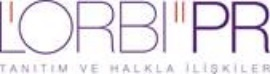 Özlem TemanaTel: 0 554 193 06 41ozlem.temana@lorbi.comAyşe FıratTel: 0212 249 45 46ayse.firat@lorbi.com